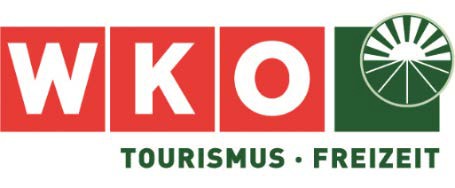 Datenverarbeitungsverzeichnisnach Art 30 Abs 1 Datenschutz-Grundverordnung (DSGVO)Campingplatzbetreiber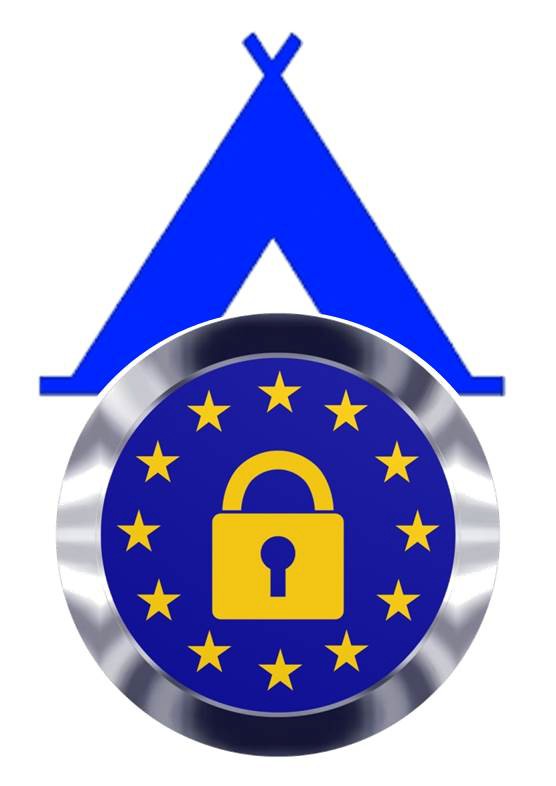 [Verantwortlicher]ÄnderungsverlaufStammfassung vom	………… .	Unterschrift:Änderung vom	………….	Unterschrift:Änderung vom	………….	Unterschrift:InhaltsverzeichnisStammdaten Datenverarbeitungsverzeichnis Übersicht Einzelne Verarbeitungsverzeichnisse(Unzutreffendes löschen, Fehlendes ergänzen.)StandplatzbuchungGastronomie / Food & BeverageRechnungswesenPersonalwesen / HumanKorrespondenzVideoüberwachungMarketingWebsiteMitarbeiterschulung ……………………Dokumente MitarbeiterschulungDokumentation über die durchgeführte Datenschutz SchulungMitarbeiter – Schulung TeilnahmezertifikatIT Security / Hosting / DomainStammdatenDatenschutz-Verantwortlicher VerarbeiterDatenschutzbeauftragter [soweit erforderlich] (Zutreffendes ankreuzen oder ergänzen)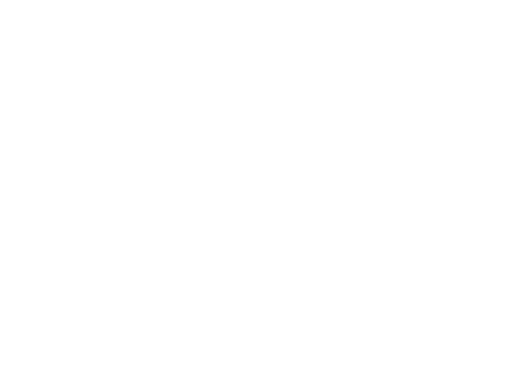 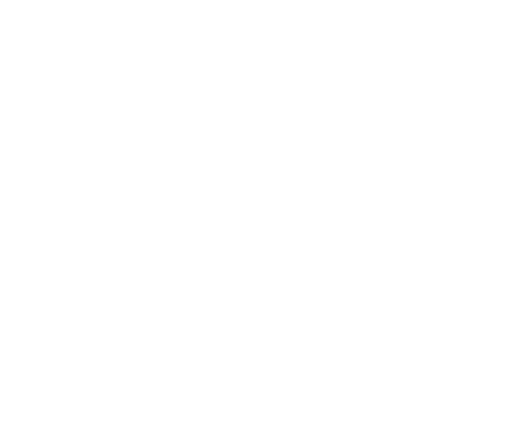 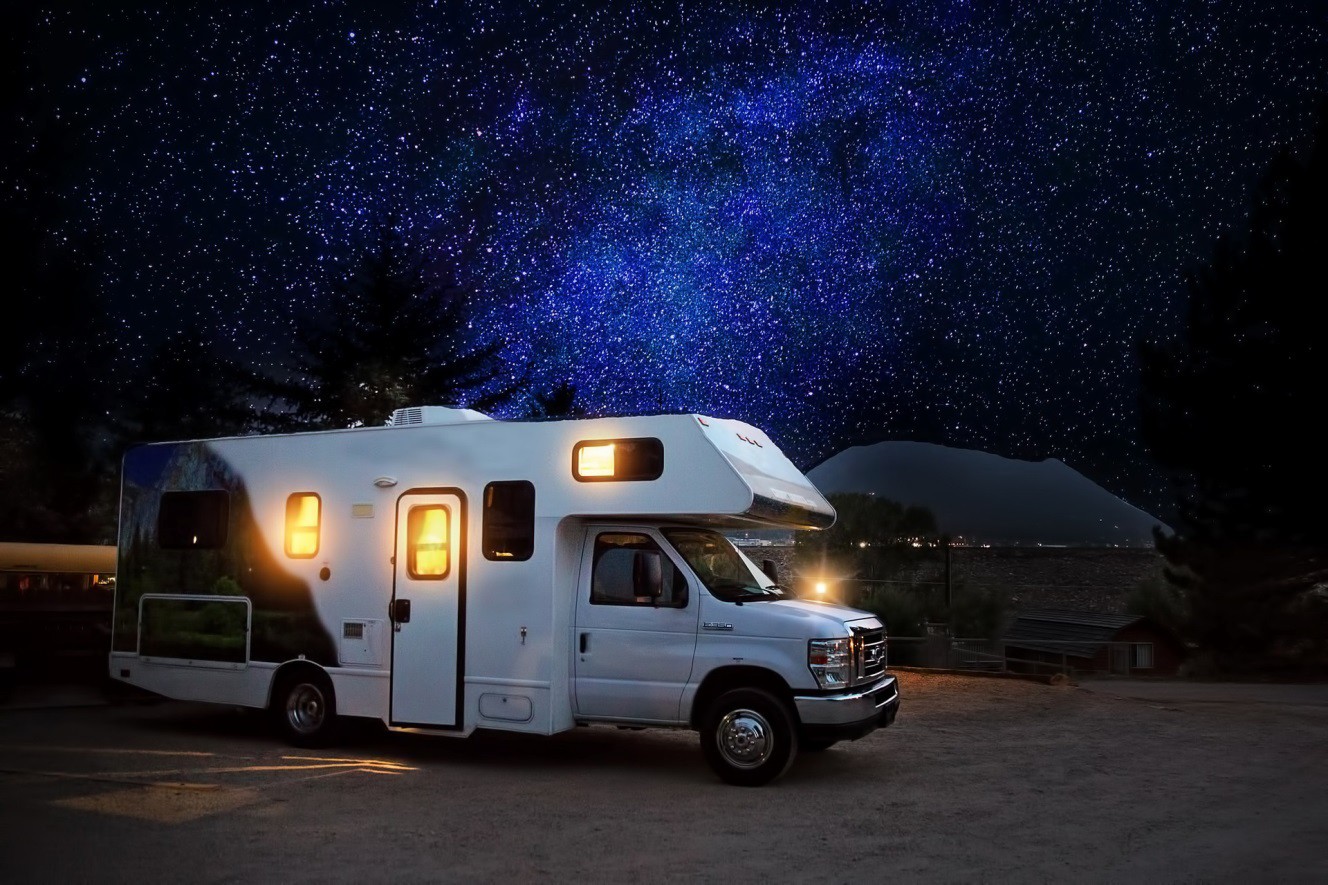 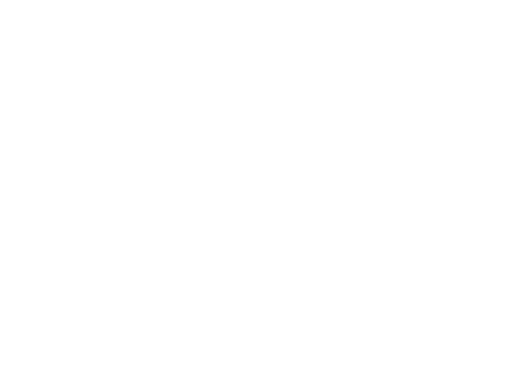 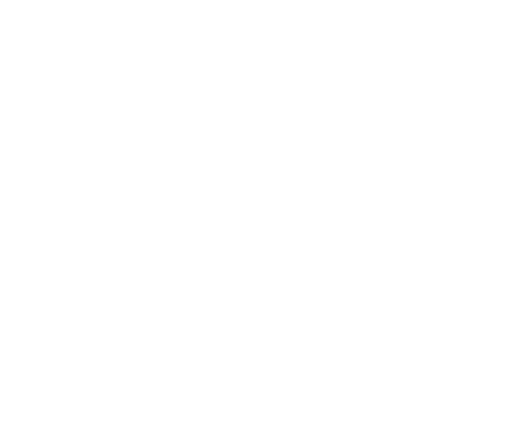 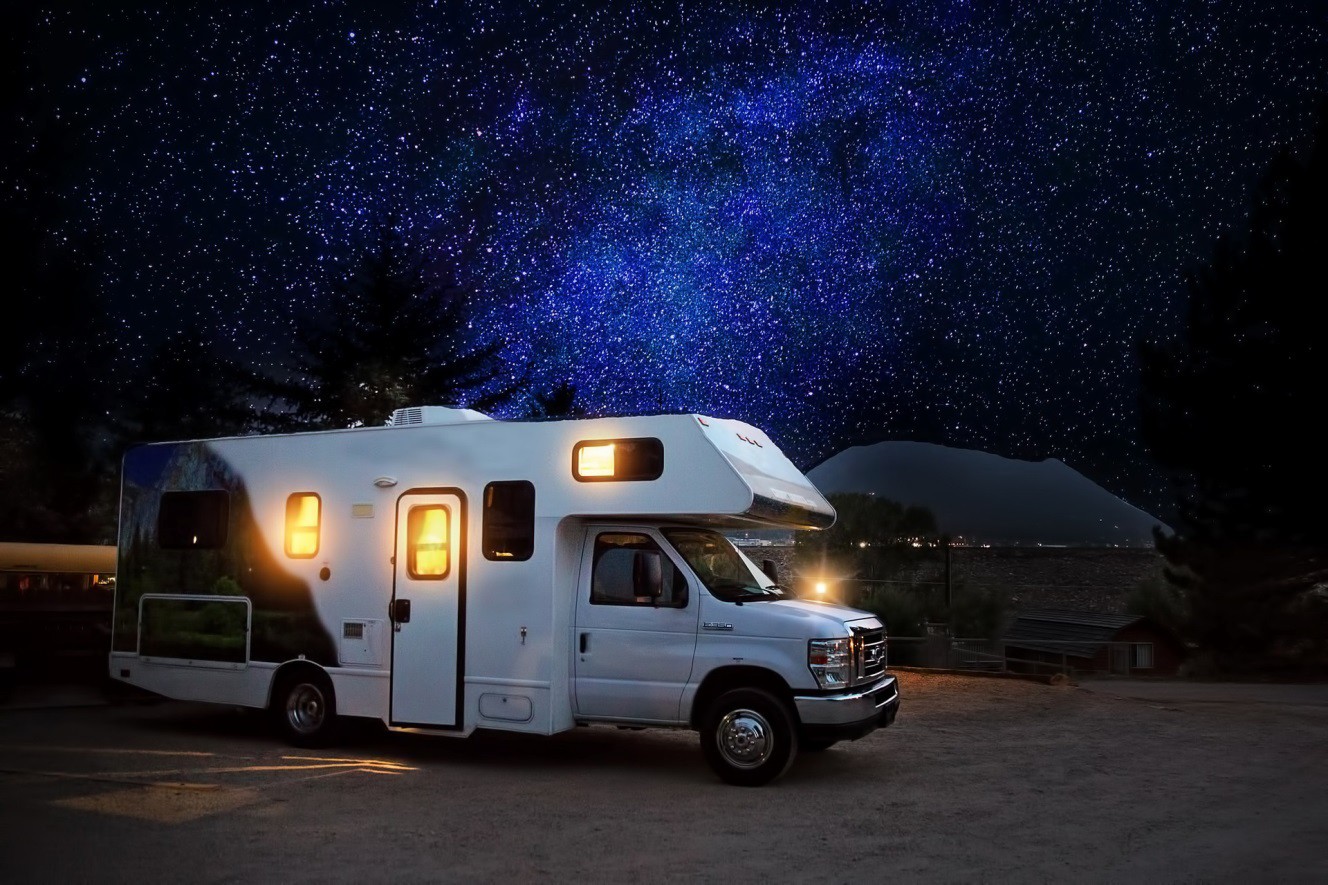 2023StandplatzbuchungIhre Firma[Geben Sie den Firmennamen ein] 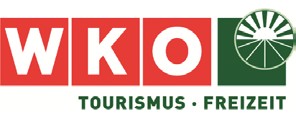 A. StandplatzbuchungVerfahrenBezeichnung: Buchung von Stellplätzen und Dienstleistungen	ZweckbestimmungDetails zur DatenverarbeitungBetroffene Personen(Unzutreffendes löschen, Fehlendes ergänzen.)Datenverwendung & Weitergabe(Unzutreffendes löschen, Fehlendes ergänzen.)Verwendung internWeitergabe externWeitergabe DrittstaatenAuftragsverarbeiterFirma	[genauer Firmenname]      Adresse	[Postanschrift]	 Kontaktperson     [Name, E-Mail, TelNr.]        VertragsnummerDatenkategorienPrivatkunden(Unzutreffendes löschen, Fehlendes ergänzen.)Interessenten(Unzutreffendes löschen, Fehlendes ergänzen.)Kontaktpersonen(Unzutreffendes löschen, Fehlendes ergänzen.) (Zutreffendes 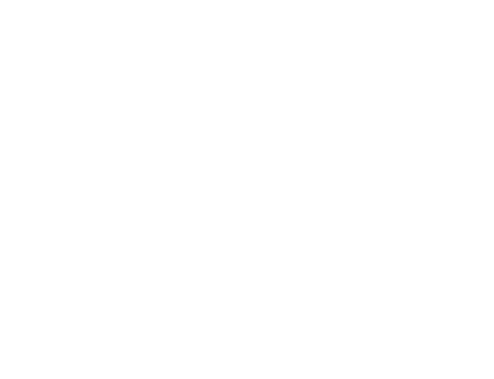 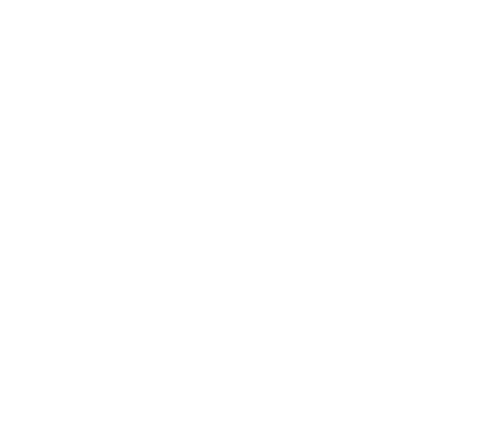 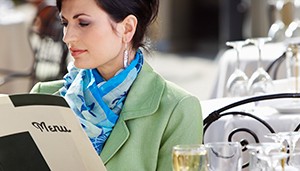 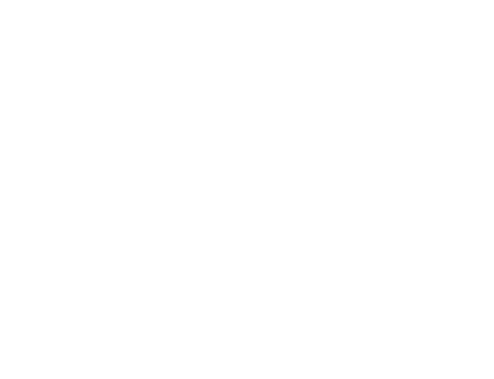 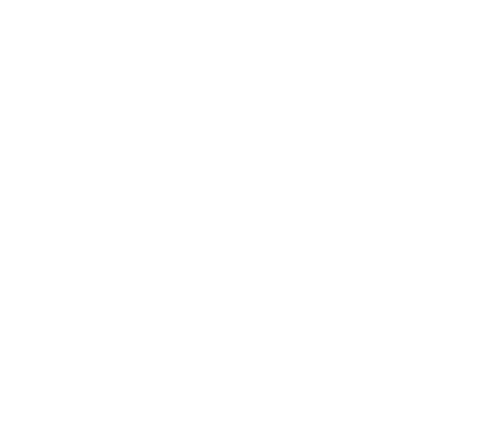 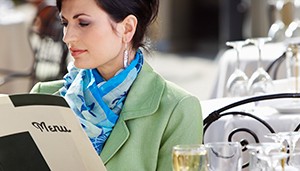 2023B. GastronomieIhre Firma[Geben Sie den Firmennamen ein] B.	GastronomieVerfahrenBezeichnung: Gastronomie/Food & Beverage	ZweckbestimmungDetails zur DatenverarbeitungBetroffene Personen(Unzutreffendes löschen, Fehlendes ergänzen.)Datenverwendung & Weitergabe(Unzutreffendes löschen, Fehlendes ergänzen.)Verwendung internWeitergabe externWeitergabe DrittstaatenNeinAuftragsverarbeiterFirma	[genauer Firmenname]      Adresse	[Postanschrift]	 Kontaktperson     [Name, E-Mail, TelNr.]        VertragsnummerDatenkategorienGast am Campingplatz(Unzutreffendes löschen, Fehlendes ergänzen.)Campingplatzgast extern(Unzutreffendes löschen, Fehlendes ergänzen.)Interessenten(Unzutreffendes löschen, Fehlendes ergänzen.)Kontaktpersonen(Unzutreffendes löschen, Fehlendes ergänzen.)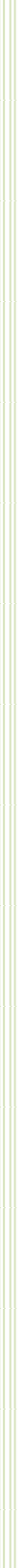 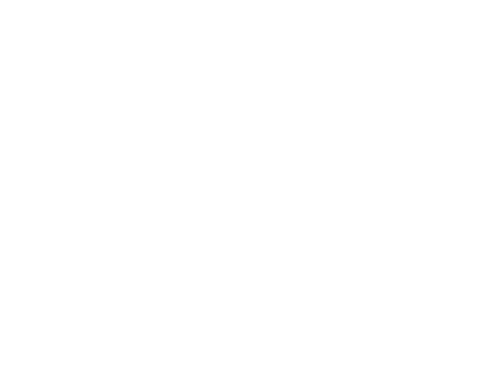 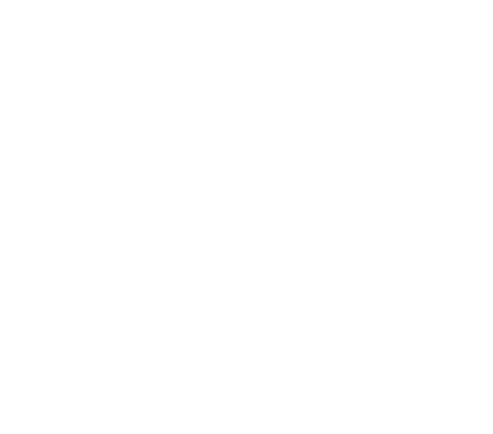 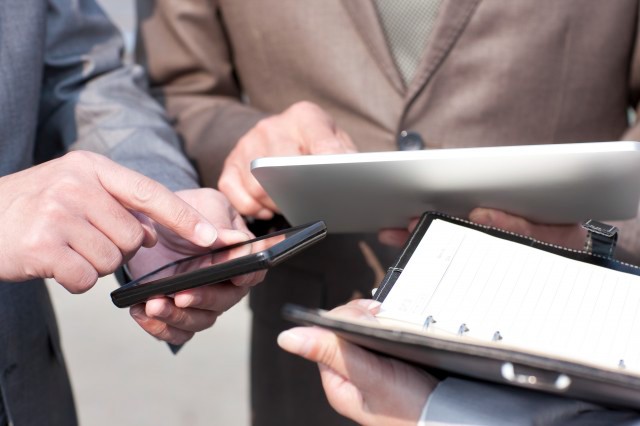 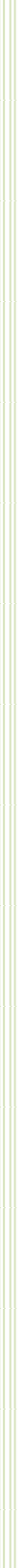 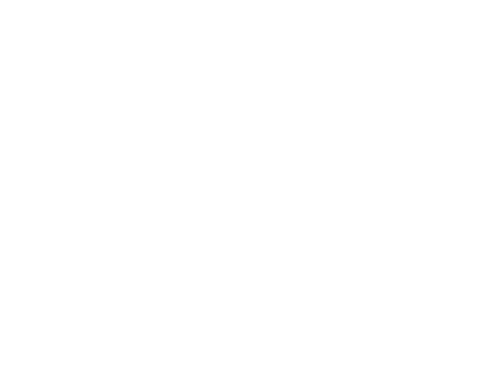 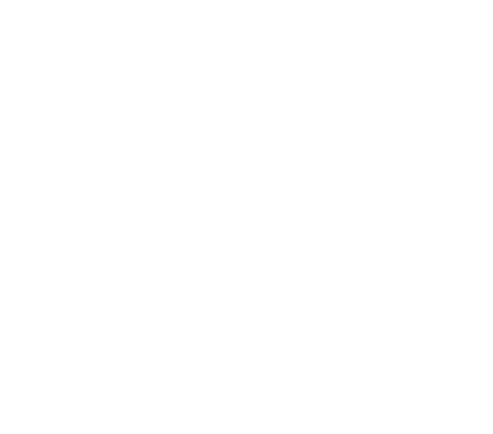 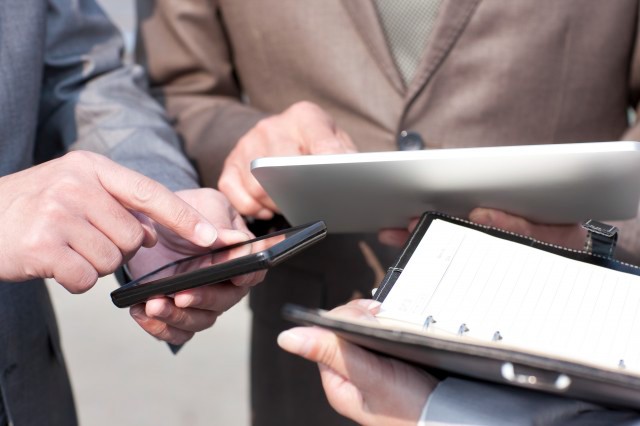 2023 	C. Rechnungswesen	Ihre Firma[Geben Sie den Firmennamen ein]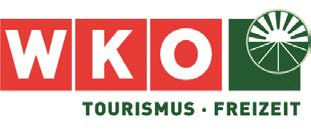 C. RECHNUNGSWESENVerfahrenBezeichnung: Rechnungswesen	 ZweckbestimmungAbrechnung von Leistungen gegenüber Endkunden, Wiederverkäufern und Leistungsträgern; Bezahlung von Leistungen von Lieferanten und anderen Geschäftspartnern, Erfüllung der Aufgaben eines ordnungsgemäßen Rechnungswesens.	Details zur DatenverarbeitungBetroffene Personen(Unzutreffendes löschen, Fehlendes ergänzen.)Datenverwendung & Weitergabe(Unzutreffendes löschen, Fehlendes ergänzen.)Verwendung internWeitergabe externAuftragsverarbeiterFirma	Steuerberatungskanzlei ………….	Adresse	[Postanschrift]	 Kontaktperson	[Name, E-Mail, TelNr.]	Vertragsnummer(Mehrere Auftragsverarbeiter gesondert anführen.)DatenkategorienEndkunden(Unzutreffendes löschen, Fehlendes ergänzen.)Leistungsträger(Unzutreffendes löschen, Fehlendes ergänzen.)Sonstige Geschäftspartner(Unzutreffendes löschen, Fehlendes ergänzen.)Kontaktpersonen(Unzutreffendes löschen, Fehlendes ergänzen.)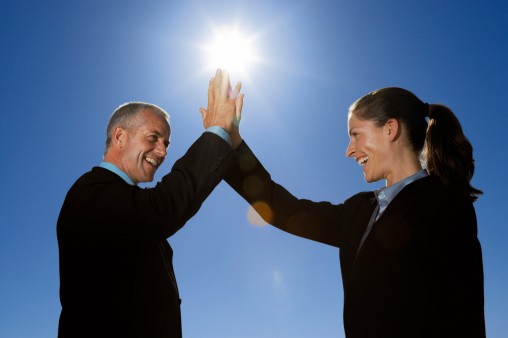 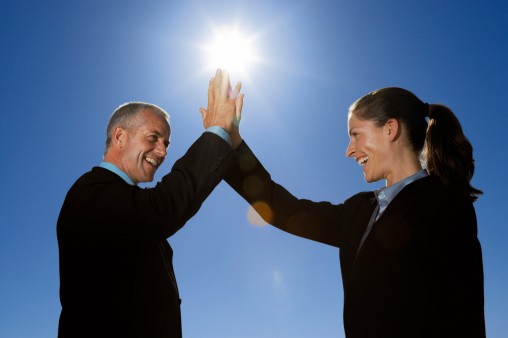 2023D. PersonalwesenIhre Firma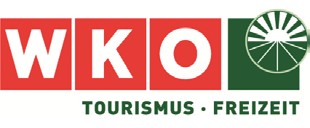 D.	PERSONALWESENVerfahrenBezeichnung: Personalwesen	 ZweckbestimmungDetails zur DatenverarbeitungBetroffene Personen(Unzutreffendes löschen, Fehlendes ergänzen.)Datenverwendung & WeitergabeVerwendung internWeitergabe externWeitergabe DrittstaatenNeinAuftragsverarbeiterFirma	[genauer Firmenname]	 Adresse	[Postanschrift]	 Kontaktperson [Name, E-Mail, TelNr.]	 VertragsnummerDatenkategorienMitarbeiter(Unzutreffendes löschen, Fehlendes ergänzen.)Leiharbeitnehmer(Unzutreffendes löschen, Fehlendes ergänzen.)Bewerber(Unzutreffendes löschen, Fehlendes ergänzen.)Arbeitskräfte-Überlasser(Unzutreffendes löschen, Fehlendes ergänzen.)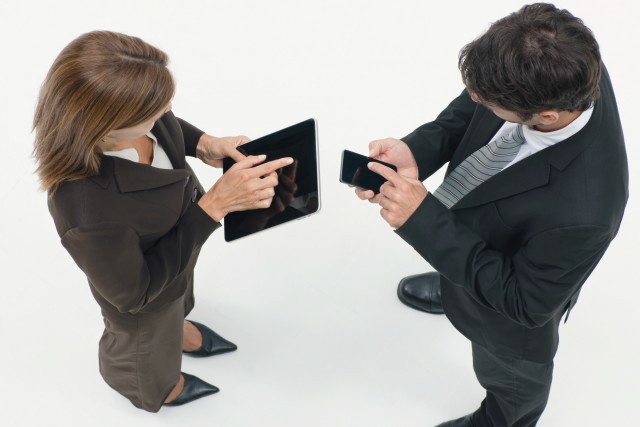 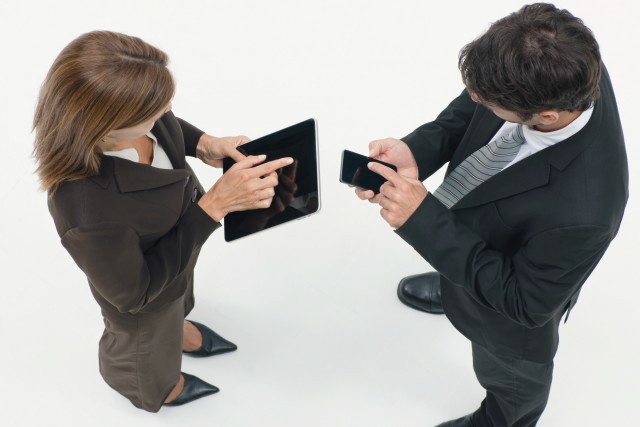 2023E. KorrespondenzIhre Firma[Geben Sie den Firmennamen ein] 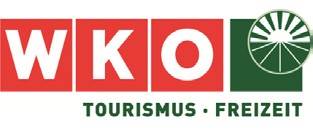 E.	KorrespondenzVerfahrenBezeichnung: Korrespondenz	 ZweckbestimmungDetails zur DatenverarbeitungBetroffene Personen(Unzutreffendes löschen, Fehlendes ergänzen.)Datenverwendung & Weitergabe(Unzutreffendes löschen, Fehlendes ergänzen.)Verwendung internWeitergabe externWeitergabe DrittstaatenAuftragsverarbeiter(Unzutreffendes löschen, Fehlendes ergänzen.)Firma	zB Microsoft Ireland Operations LtdAdresse	Atrium Building Block B, Carmanhall Road Sandyford Industrial Estate Dublin 18, IrlandKontaktperson nicht bekannt. VertragsnummerDatenkategorienKunden, Interessenten, Geschäftspartner, Kontaktpersonen, Mitarbeiter, Bewerber(Unzutreffendes löschen, Fehlendes ergänzen.)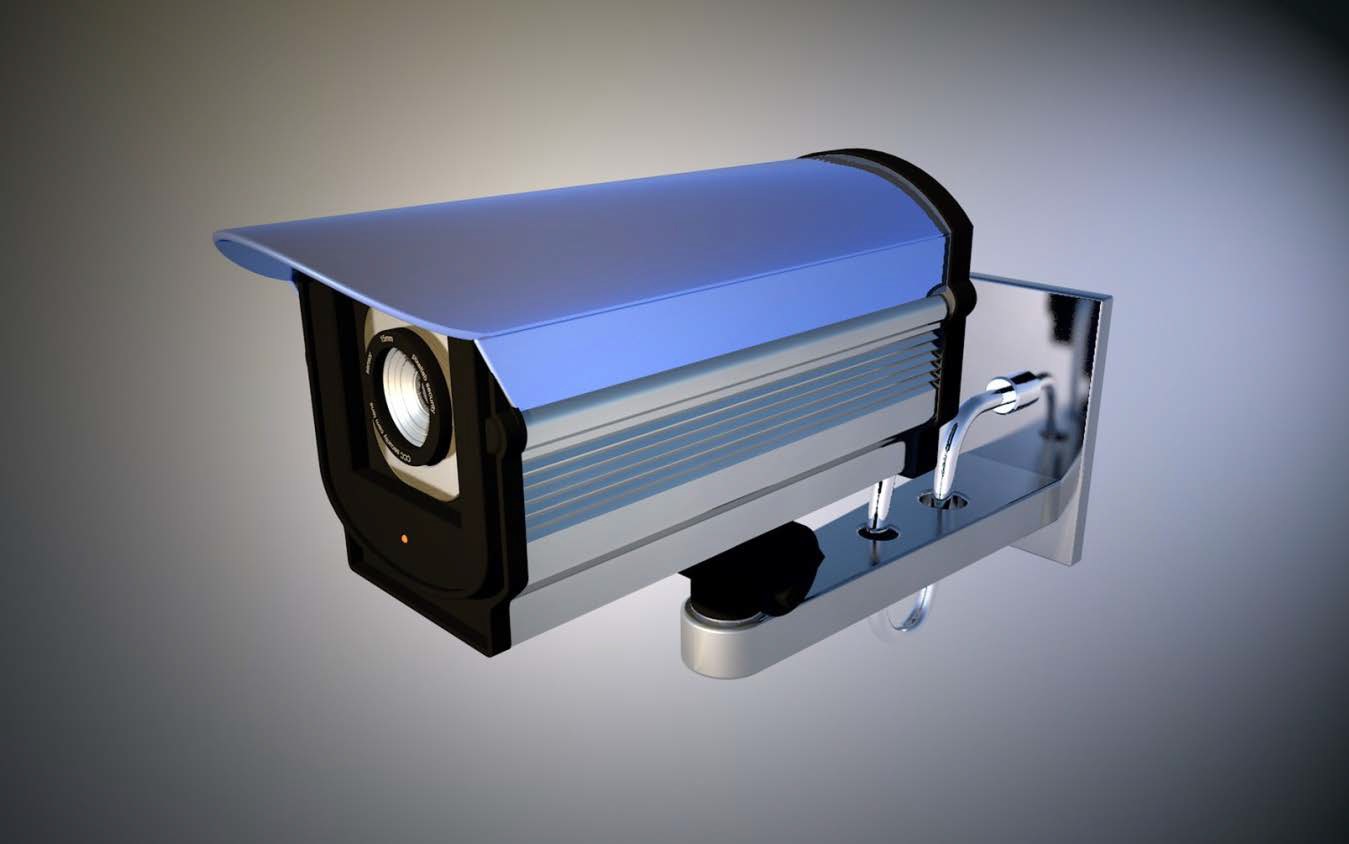 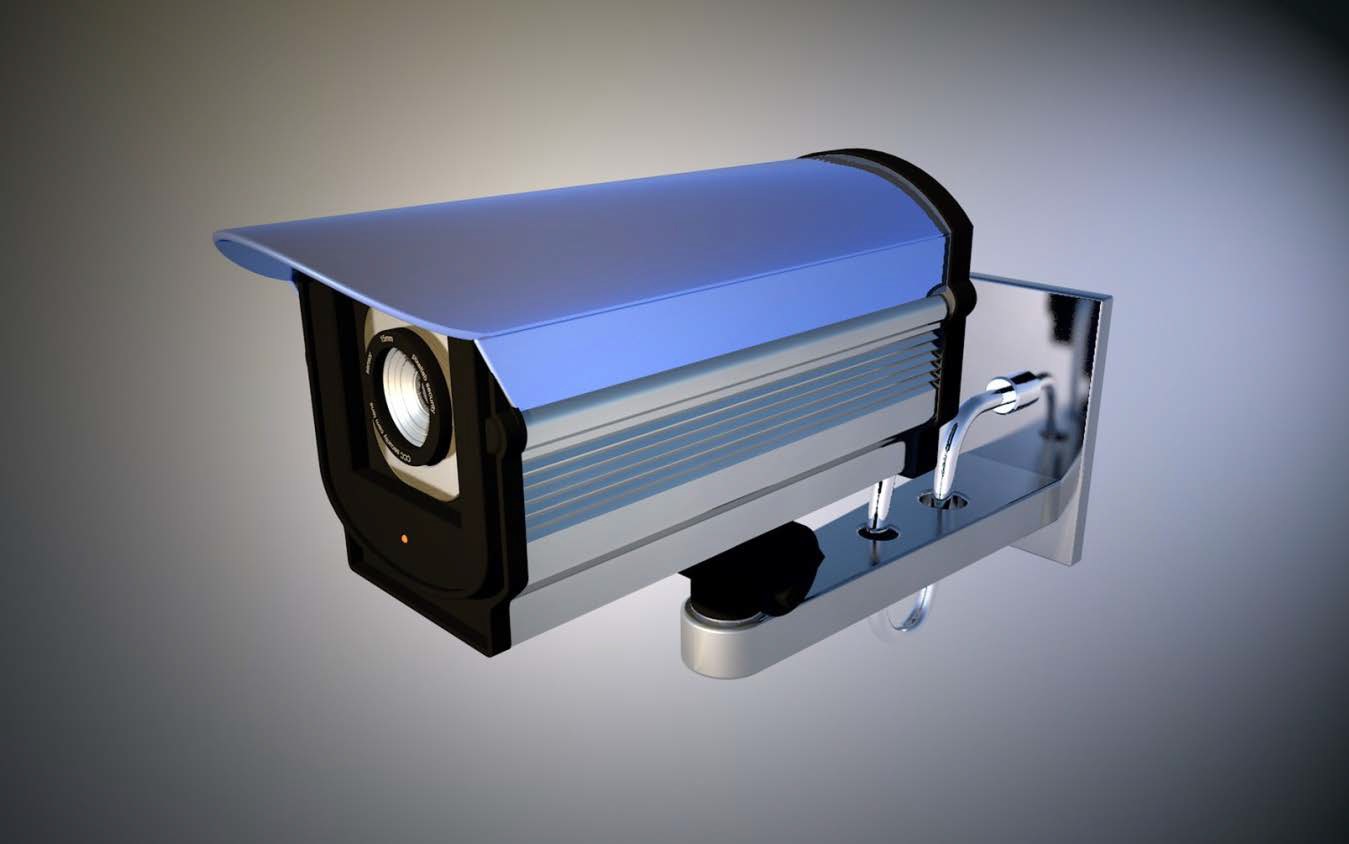 2023F. VideoüberwachungIhre Firma[Geben Sie den Firmennamen ein] 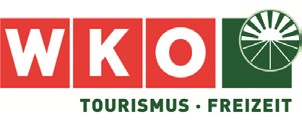 F.	VideoüberwachungVerfahrenBezeichnung: Videoüberwachung	 ZweckbestimmungDetails zur DatenverarbeitungBetroffene Personen(Unzutreffendes löschen, Fehlendes ergänzen.)Datenverwendung & Weitergabe(Unzutreffendes löschen, Fehlendes ergänzen.)Verwendung internWeitergabe externWeitergabe Drittstaaten Nein.Auftragsverarbeiter(Unzutreffendes löschen, Fehlendes ergänzen.)Firma	[genauer Firmenname]  Adresse	[Postanschrift]	 Kontaktperson      [Name, E-Mail, TelNr.]    VertragsnummerDatenkategorienKunden, Interessenten, Geschäftspartner, Kontaktpersonen, Mitarbeiter, Bewerber(Unzutreffendes löschen, Fehlendes ergänzen.)G.	MarketingVerfahrenBezeichnung:	Kundenbetreuung und Marketing	ZweckbestimmungKundengewinnung und Kundenbindung; Zusendung von Werbematerial (postalisch und per E-Mail); Verwendung von Cookies und individualisierter Internet-WerbungDetails zur Datenverarbeitung Betroffene Personen
(Unzutreffendes löschen, Fehlendes ergänzen.)Datenverwendung & Weitergabe
(Unzutreffendes löschen, Fehlendes ergänzen.)Verwendung internWeitergabe externWeitergabe DrittstaatenNein.Auftragsverarbeiter
(Unzutreffendes löschen, Fehlendes ergänzen.)Firma	[genauer Firmenname]	Adresse		[Postanschrift]		Kontaktperson	[Name, E-Mail, TelNr.]	Vertragsnummer				Tätigkeit		z.B. Datenerhebung, Einwilligungsmanagement, Newsletter-Versand(Mehrere Auftragsverarbeiter gesondert anführen)DatenkategorienKunden, Interessenten 
(Unzutreffendes löschen, Fehlendes ergänzen.)(Unzutreffendes löschen, Fehlendes ergänzen.)H.	WebsiteVerfahrenBezeichnung:	Websitenutzung	ZweckbestimmungVerarbeitung von Daten bei Aufruf/Nutzung der Website zur Sicherstellung der Funktionalität der Website	Details zur Datenverarbeitung Betroffene Personen
(Unzutreffendes löschen, Fehlendes ergänzen.)Datenverwendung & Weitergabe
(Unzutreffendes löschen, Fehlendes ergänzen.)Verwendung internWeitergabe externWeitergabe DrittstaatenNein.Auftragsverarbeiter
(Unzutreffendes löschen, Fehlendes ergänzen.)Firma	[genauer Firmenname]	Adresse		[Postanschrift]		Kontaktperson	[Name, E-Mail, TelNr.]	Vertragsnummer				Tätigkeit					(Mehrere Auftragsverarbeiter gesondert anführen)DatenkategorienWebsite-Nutzer
(Unzutreffendes löschen, Fehlendes ergänzen.)Allgemeine Beschreibung der technischen und organisatorischen Maßnahmen (HINWEIS: die hier angeführten Maßnahmen verstehen sich als beispielhafte Auflistung; es ist je nach Einzelfall und Risikobehaftung der Datenverarbeitung zu entscheiden, welche konkreten Maßnahmen zu treffen sind und welche im Einzelfall auch zumutbar sind) Vertraulichkeit: Zutrittskontrolle: Schutz vor unbefugtem Zutritt zu Datenverarbeitungsanlagen, z.B.: Schlüssel, Magnet- oder Chipkarten, elektrische Türöffner, Portier, Sicherheitspersonal, Alarmanlagen, Videoanlagen; Zugangskontrolle: Schutz vor unbefugter Systembenutzung, z.B.: Kennwörter (einschließlich entsprechender Policy), automatische Sperrmechanismen, Zwei-Faktor-Authentifizierung, Verschlüsselung von Datenträgern; Zugriffskontrolle: Kein unbefugtes Lesen, Kopieren, Verändern oder Entfernen innerhalb des Systems, z.B.: Protokollierung von Zugriffen; oder: Zugriff nur für Unternehmensinhaber, Mitarbeiter der Abteilung Rechnungswesen und Mitarbeiter, die an der Geschäftsabwicklung beteiligt sind Integrität: Weitergabekontrolle: Kein unbefugtes Lesen, Kopieren, Verändern oder Entfernen bei elektronischer Übertragung oder Transport, z.B.: Verschlüsselung, Virtual Private Networks (VPN), elektronische Signatur; Eingabekontrolle: Feststellung, ob und von wem personenbezogene Daten in Datenverarbeitungssysteme eingegeben, verändert oder entfernt worden sind, z.B.: Protokollierung, Dokumentenmanagement; Verfügbarkeit und Belastbarkeit: Verfügbarkeitskontrolle: Schutz gegen zufällige oder mutwillige Zerstörung bzw. Verlust, z.B.: Backup-Strategie, Virenschutz, Firewall; Pseudonymisierung und Verschlüsselung: Pseudonymisierung: Sofern für die jeweilige Datenverarbeitung möglich, werden die primären Identifikationsmerkmale der personenbezogenen Daten in der jeweiligen Datenanwendung entfernt, und gesondert aufbewahrt. Verschlüsselung: sofern für die jeweilige Datenverarbeitung möglich, werden folgende Verschlüsselungstechnologien eingesetzt: …. Evaluierungsmaßnahmen: Datenschutz-Management (z.B. Risikoanalyse, Datenschutz-Folgenabschätzung), einschließlich regelmäßiger Mitarbeiter-Schulungen;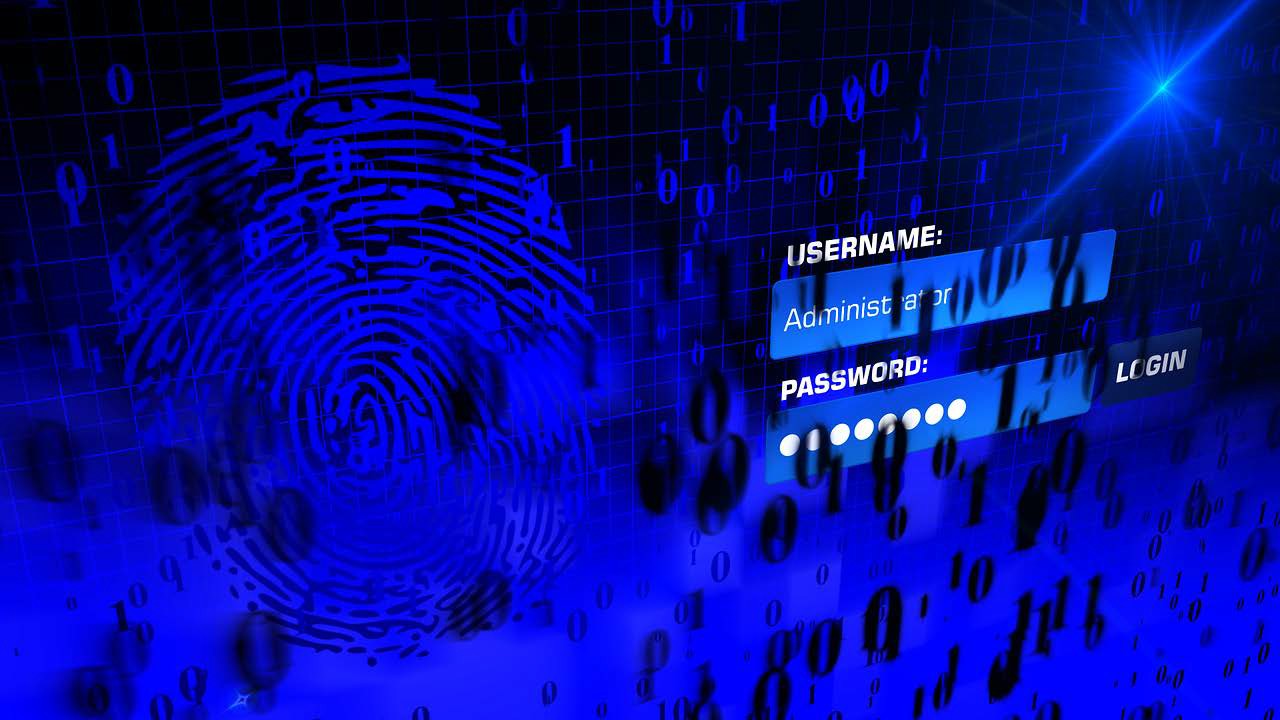 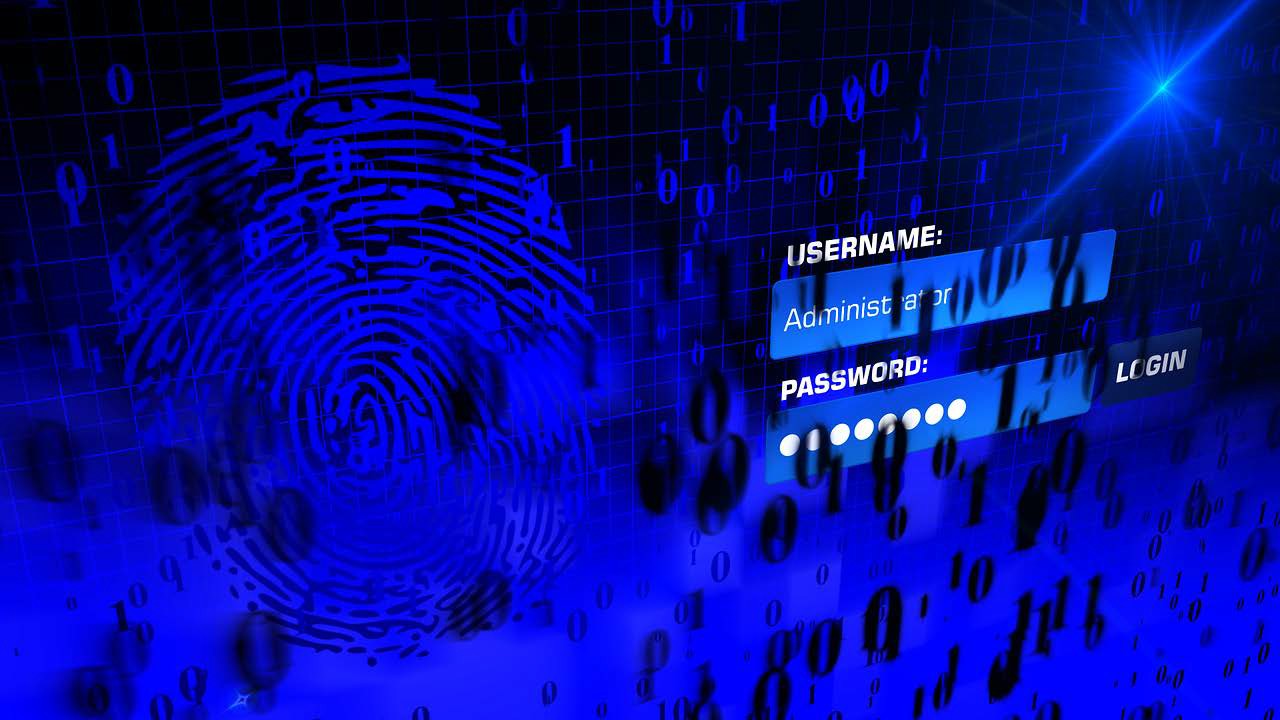 2023MitarbeiterschulungIhre Firma[Geben Sie den Firmennamen ein] 10.04.2018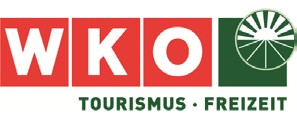 Dokumentation über durchgeführte Datenschutz-Schulunggemäß EU DSGVO undgemäß der Leitlinie für Personalschulung über DatenschutzBetriebsbereich:		 Datum/Uhrzeit:		 Vortragende(r):		 Dauer der Schulung:	 	Unterlagen:Folder zur EU Datenschutz-Grundverordnung (DS-GVO)Präsentation zum Thema Mitarbeitersensibilisierung DatenschutzSchulungsinhalte:Vermittlung der Wichtigkeit des DatenschutzVerarbeiten von DatenDatenschutz im UnternehmenDatenschutzpannen und –verstößeVideoüberwachung im UnternehmenDatenverarbeitung im BeschäftigungsverhältnisDatenschutz am ArbeitsplatzDatenschutz unterwegsTeilnehmer/TeilnehmerinnenVerantwortlich für die Schulung:	Firmenstempel:Datum:	Unterschrift SchulungsleiterIn:Eswirddaraufhingewiesen, dass die Bereitstellungdieser Unterlage ohne Gewähr erfolgt, keinAnspruch auf Vollständigkeit erhobenwirdundeine Haftungdes Autorsoder der Wirtschaftskammer Österreich ausgeschlossenist. Insbesondere wirddaraufhingewiesen, dass keine Garantie fürdie Einschätzung duchdie Kontrollorgane übernommenwerdenkann.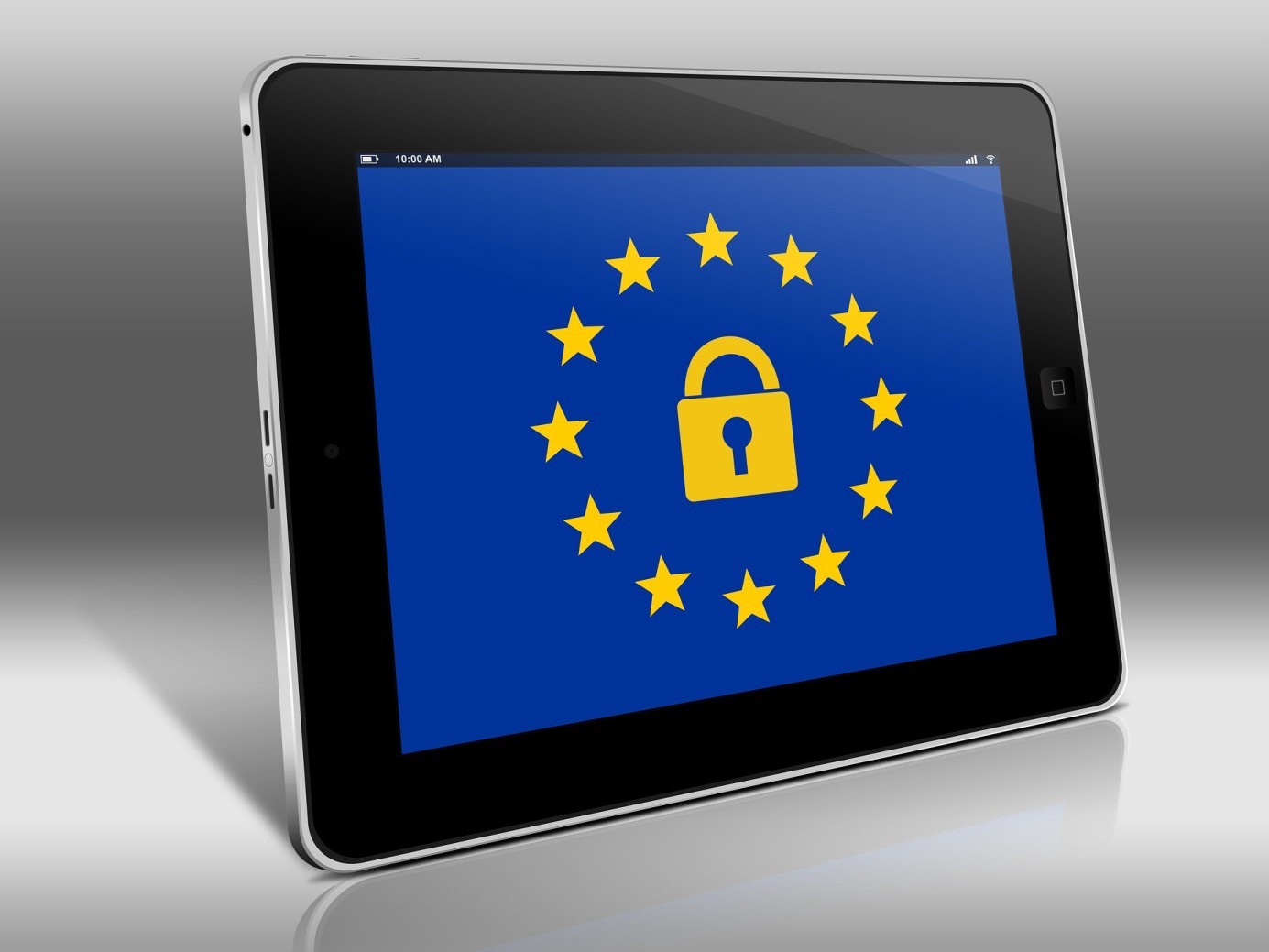  	Teilnahmebescheinigung	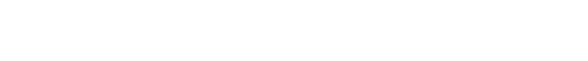 Firma (max. 70 Zeichen)[Vorname] [Nachname]hat erfolgreich an der SchulungMitarbeiterschulungzur EU Datenschutz-Grundverordnungteilgenommen. [Ort], [Tag]. [Monat] [Jahr][Referent]	[Unterschrift Firma]PersonengruppeAnmerkung01Privatkunden02Firmenkunden03Interessenten04KontaktpersonenEmpfängerkategorieAnmerkung01Food & Beverage02Spa03Platzbewirtschaftung04Buchhaltung05MarketingEmpfängerkategorieAnmerkung06Geschäftspartner EU (Fluglinien, Taxi, Campingplatzs, etc)07Steuerberatung, Rechtsanwälte08Gerichte, Behörden09Externe BeratungsunternehmenEmpfängerkategorieAnmerkung10GeschäftspartnerKategorieLösch- fristEmpfänger – siehe 3.2.Anmerkung01Name7J01-06,08,09,1002Geburtsdatum7J01-06,08,09,1003Geschlecht7J01-06,08,09,1004Geburtsort7J0805Staatsangehörigkeit7J01-06,08,09,1006Hauptwohnsitz7J01-06,08,09,1007Reisedokument7J0808An- und Abreisedatum7J01-06,08,0909Begleitpersonen (Familie)7J01-06,08,09,1010Gruppenreisende7J0811Sprache01-06,09,1012Kontaktdaten inkl. TelNr01-06,09,1013Preise, Konditionen Campingplatz04,05,07,0914Zahlungsart03,0615Bankverbindung, Kreditkarten16KFZ Kennzeichen, PKW- Modell, Wohnwagen, Wohnmobil0317Allergien & Unverträglichkeiten01-06,09,10sensibel18Wunschstandplatz, bekannte Vorlieben, Sonderwünsche01-0319Datum und Art von Dienstleistungen01-06,09,1020Preise Konditionen von Dienstleistungen04,05,07,0921Kunden-Feedback01,03KategorieLösch- fristEmpfänger siehe 3.2.Anmerkung01Name0502Geb. Datum0503Postadresse0504Kontaktdaten inkl. TelNr.0505Begleitpersonen0506Reisedokument0507Preise, Konditionen Campingplatz0508Wunschstellplatz, Sonderwünsche0509Buchungsdauer05KategorieLösch- fristEmpfänger siehe 3.2.Anmerkung01Name01-03,05,06,09,1002Firma, Funktion01-03,05,06,09,1003Postadresse01-03,05,06,09,1004Kontaktdaten inkl. TelNr.01-03,05,06,09,10PersonengruppeAnmerkung01Gast im Haus02Gast extern03Firmenkunden04Interessenten05KontaktpersonenEmpfängerkategorieAnmerkung01Front Office02Buchhaltung03MarketingEmpfängerkategorieAnmerkung04Geschäftspartner EU (Taxi, Eventpartner, … )05Steuerberatung, Rechtsanwälte06Gerichte, Behörden07Externe BeratungsunternehmenKategorieLösch- fristEmpfänger	– siehe 3.2.Anmerkung01Name01-0702Buchungsdatum01,0303Begleitpersonen01-0704Gruppen-Events01-0705Stellplatznummer0106Preise, Konditionen der Leistung02,03,05,0707Datum und Art der Leistung01-0708Zahlungsart02,0409Kreditkarten01, 0410Allergien & UnverträglichkeitensensibelKategorieLösch- fristEmpfänger	– siehe 3.2.Anmerkung01Name01-0702Buchungsdatum01,0303Begleitpersonen01-0704Gruppen-Events01-0705Sprache01,03,0406Postadresse01-0707Kontaktdaten inkl. TelNr.01,03,0408Preise, Konditionen der Leistung02,03,05,0709Datum und Art der Leistung01-0710Zahlungsart02,0411Kreditkarten01, 0412KFZ Kennzeichen, PKW-Modell0113Wohnwagen, Wohnmobil0113Allergien & UnverträglichkeitensensibelKategorieLösch- fristEmpfänger siehe 3.2.Anmerkung01Name0302Postadresse0303Kontaktdaten inkl. TelNr.0304Begleitpersonen0305Preise, Konditionen F&B0306Datum und Art der angefragten Leistung0307Anfragedatum03KategorieLösch- fristEmpfänger siehe 3.2.Anmerkung01Name01,03,04,0702Firma, Funktion01,03,04,0703Postadresse01,03,04,0704Kontaktdaten inkl. TelNr.01,03,04,07PersonengruppeAnmerkung01Kunden02Leistungsträger03sonstige Geschäftspartner04KontaktpersonenEmpfängerkategorieAnmerkung01Sales, Reisebüro-Filialen02MarketingEmpfängerkategorieAnmerkung03Banken04Steuerberatung, Rechtsanwälte05Gerichte, BehördenKategorieLösch- fristEmpfänger, siehe 3.2.Anmerkung01Name, Firma7J01-0502Postadresse7J01-0503Kontaktperson7J01,02,0504Kundennummer7J01-0505Bankverbindung7J01,03-0506Zahlungskonditionen7J01,02,04,0507Ausgangsrechnungen7J01,04,0508Zahlungen7J01,03-0509offene Posten7J01,0510Mahnstufe7J0111Bonität7J01,0212Daten zur Akquisition (Provisionen etc)7J0113Daten zur Steuerberechnung (USt- Pflicht, UID-Nr. etc)7J04,0514Buchhaltungsspezifische Daten (Anzahlung, Wertberichtigung udgl.)7J04,0515Daten zur Kostenrechnung7J05KategorieLöschfri stEmpfänger, siehe 3.2.Anmerkung01Name, Firma7J01,03-0502Postadresse7J01,03-0503Kontaktperson7J01,03,0504Kundennummer7J01,04,0505Bankverbindung7J03,04,0506Zahlungskonditionen7J01,04,0507Ein- und Ausgangsrechnungen7J01,04,0508Zahlungen7J01,03,04,0509offene Posten7J01,04,0510Mahnstufe7J01,0511Bonität7J0112Daten zur Akquisition (Provisionen etc)7J01,04,0513Daten zur Steuerberechnung (USt- Pflicht, UID-Nr. etc)7J04,0514Buchhaltungsspezifische Daten (Anzahlung, Wertberichtigung udgl.)7J04,0515Daten zur Kostenrechnung7J05KategorieLösch- fristEmpfänger, siehe 3.2.Anmerkung01Name, Firma7J03-0502Postadresse7J03-0503Kontaktperson7J04Kundennummer7J03-0505Bankverbindung7J03-0506Eingangsrechnungen	(alle Rechnungsdaten)7J04,0507Zahlungen7J03-0508offene Posten7J04,0509Bonität7JKategorieLöschfri stEmpfänger siehe 3.2.Anmerkung01Name5J01,02,0502Firma, Funktion5J01,02,0503Postadresse5J01,02,0504Kontaktdaten inkl. TelNr.5J01,02,05PersonengruppeAnmerkung01Mitarbeiter02Leiharbeitnehmer03Bewerber04Arbeitskräfte-ÜberlasserEmpfängerkategorieAnmerkung01Fachabteilung02Sicherheitsdienst03RechnungswesenEmpfängerkategorieAnmerkung04Banken05Steuerberatung, Rechtsanwälte06Gerichte, Behörden07Betreibende Gläubiger08Arbeitskräfte-Überlasser09Weiterbildungs- und SchulungseinrichtungenKategorieLösch- fristEmpfänger, siehe 3.2.Anmerkung01Name, Geburtsdatum30J01-0702SozVersNr30J01-0703Postadresse30J01-0704Familienstand, Name des Partners, Anzahl und  Namen der Kinder01,03,05-0705Religionsbekenntnis01Sensibel06Beginn, Ende Dienstverhältnis30J01-03,05-0707Bankverbindung03,05,0608Kontaktdaten inkl. TelNr.01,02,0309Staatsangehörigkeit01,03,05,0610Ausbildung,	Qualifikation, Einstufung30J0111Arbeitsplatzbeschreibung30J01,03,0512Dienstvertrag01,03,0513Bruttogehalt/lohn; Lohnzettel01,03,05,0614Boni, Provisionen, Dienst-PKW01,03,05,0615Arbeitszeiten Plan und Ist01,03,0516Dienst-PKW01,03,05,0617Abrechnung KM-Geld01,03,05,0618Abrechnung Reisespesen, Diäten01,03,05,0619Gewerkschaftszugehörigkeit01,05sensibel20Buchhaltungsspezifische Daten (Vordienstzeiten, Urlaubsanspruch udgl.)01,03,0521Krankenstände01,03,05sensibel22Quantitative Leistungsparameter0123Qualitative Leistungsparameter0124Softwarespezifische Nutzungsdaten (Protokoll- Daten)01,0225Zutrittsdaten zu bestimmten01,02.Räumlichkeiten26Privates Umfeld, Interessen01,0227Daten über Aussehen und Gesundheitszustand02sensibel28biometrische Daten02sensibelKategorieKategorieKategorieLösch- fristEmpfänger, siehe 3.2.Anmerkung01Name, GeburtsdatumName, Geburtsdatum01-0602SozVersNrSozVersNr01-0603PostadressePostadresse01-0604Beginn, Ende der BeschäftigungBeginn, Ende der Beschäftigung01-03,05-0605Kontaktdaten inkl. TelNr.Kontaktdaten inkl. TelNr.01-0306Ausbildung, EinstufungQualifikation,0107Arbeitsplatz-BeschreibungArbeitsplatz-Beschreibung01,03,0508Arbeitszeiten Plan und IstArbeitszeiten Plan und Ist01,03,05,0809Quantitative LeistungsparameterQuantitative Leistungsparameter01,0810Qualitative LeistungsparameterQualitative Leistungsparameter01,0811Abrechnung Reisespesen, DiätenAbrechnung Reisespesen, Diäten01,03,05,06,0811Softwarespezifische Nutzungsdaten (Protokoll- Daten)Softwarespezifische Nutzungsdaten (Protokoll- Daten)01,02,0812Zutrittsdaten zu bestimmten RäumlichkeitenZutrittsdaten zu bestimmten Räumlichkeiten01,02,0813Daten über Aussehen und GesundheitszustandDaten über Aussehen und Gesundheitszustand02sensibel14biometrische Datenbiometrische Daten02sensibelKategorieLösch- fristEmpfänger, siehe 3.2.Anmerkung01Name, Geburtsdatum6M0102Postadresse6M0103Familienstand, Name des Partners, Anzahl und Namen der Kinder6M0104Religionsbekenntnis01Sensibel05Möglicher Beginn des Dienstverhältnisses0106Kontaktdaten inkl. TelNr.0107Staatsangehörigkeit0108Ausbildung,	Qualifikation, Einstufung0109Wunsch-Bruttogehalt/lohn0110Privates Umfeld, Interessen01,0211Frühere Dienstgeber0112Wunsch-Arbeitsplatz0113Daten über Aussehen und Gesundheitszustand01,02sensibelKategorieLösch- fristEmpfänger siehe 3.2.Anmerkung01Firma01-0602Postadresse01-0603FB-Nummer01-0604Kontaktperson inkl. TelNr.0105Bankverbindung03,0506Abrechnungsdaten01,03,0507Bonität01PersonengruppeAnmerkung01Kunden02Interessenten03Geschäftspartner04Kontaktpersonen05Mitarbeiter06BewerberEmpfängerkategorieAnmerkung01Rechtsabteilung02RechnungswesenEmpfängerkategorieAnmerkung03Leistungsträger04Steuerberatung, Rechtsanwälte05Gerichte, Behörden06externe Berater07sonstige DritteEmpfängerkategorieAnmerkung08Leistungsträger09sonstige DritteKategorieLösch- fristEmpfänger, siehe 3.2.Anmerkung01Korrespondenz Eingang01-0902Korrespondenz Ausgang01-09PersonengruppeAnmerkung01Kunden02Interessenten03Geschäftspartner04Kontaktpersonen05Mitarbeiter06BewerberEmpfängerkategorieAnmerkung01Rechtsabteilung02Personalabteilung / HREmpfängerkategorieAnmerkung03Gerichte, Behörden04externe BeraterKategorieLöschfristEmpfänger, siehe 3.2.Anmerkung01Video-Aufzeichnung von Überwachungs-kameras (Bildaufnahmen)72 Stunden01-0402Standbilder von Überwachungs- kameras72 Stunden01-04PersonengruppeAnmerkung01Kunden und InteressentenEmpfängerkategorieAnmerkung01MarketingabteilungEmpfängerkategorieAnmerkung02Werbeagenturen03Direkt-Marketing (Druckerei, E-Mail-Versand, Post etc)KategorieLösch-fristEmpfänger – siehe 3.2.AnmerkungName1J1,2Alter, Geschlecht1J1,2Postadresse1J1,2Kontaktdaten1J1,2IP-Adresse1J1,2Interessen1J1,2Surf-Verhalten1J1,2Kommunikations-Verhalten1J1,2Ausbildung1J1,2PersonengruppeAnmerkung01Website-NutzerEmpfängerkategorieAnmerkung01IT-AbteilungEmpfängerkategorieAnmerkung02Leistungsträger03sonstige DritteKategorieLöschfristEmpfänger, siehe 3.2.Anmerkung01IP-Adresse01-0302Daten zum Endgerät, Browser, etc.01-0303Nutzungsdaten (Datum und Uhrzeit des Zugriffs, etc.)01-03Name:Unterschrift